В 2022 году исполняется 90 лет со дня образования гражданской обороны в России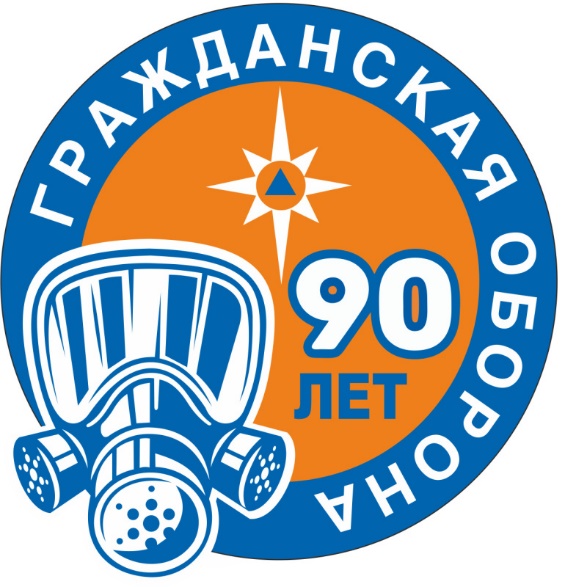 Сегодня гражданская оборона – это важнейший механизм реализации всех основных задач, возложенных на государство в сфере обеспечения безопасности жизнедеятельности людей. Цель гражданской обороны – обеспечение прочного и безопасного развития страны. Гражданская оборона постоянно совершенствуется, чтобы максимально оперативно реагировать на возникающие риски и угрозы, внедряются новые меры по защите населения.4 октября 1932 года советским правительством было утверждено положение о формировании противовоздушной обороны на местах. Эта дата считается днем рождения ГО. Меры предпринимались с целью обезопасить население, войска, стратегические объекты и строения, имеющие историческую культурную ценность, от атак возможного противника с воздуха. Система ПВО должна была обеспечить бесперебойную деятельность тыловых служб в случае войны.До 1932-го в царской, а потом уже советской России уже вводились мероприятия, гарантирующие безопасность мирных граждан при ведении военных действий. Так в 1941-1918 гг, когда в ходе I Мировой войны стала применяться боевая авиация, появилась необходимость в защите населенных пунктов. С этой целью в 1914-ом вокруг Петербурга были построены наблюдательные посты, в обязанность которых входило своевременное оповещение артиллерийских частей об угрозе со стороны воздуха.Сейчас в РФ продолжает наращиваться потенциал ГО. Соответствующая программа утверждена президентом с поэтапной детализацией действий вплоть до 2030-го. В ней ГО является одной из основных составляющих частей обороны страны в целом. Ей отводится три функции:- Оберегание объектов, необходимых для обеспечения жизнеспособности мирных граждан, поддержания работоспособности экономики государства.- Создание мер, способных максимально сохранить человеческие жизни.- Обеспечение сохранности объектов культурного наследия.В целом популяризация гражданской обороны, организации и проведения просветительской работы среди населения в МЧС России подготовлен макет эмблемы «90 лет гражданской обороне».Управление по Приморскому району ГУ МЧС по СПБ, СПб ГКУ «ПСО Приморского района», ВДПО Приморское отделение ГО ВДПО по СПб и территориальный отдел Приморского района.